   Smer: Farmaceutski tehničar   I  godina    PITANJA: I grupa pitanja 1. Organski sastav ćelije2. Nukleinske kiseline3. Prokariotske i eukariotske ćelije (razlike)4. Ćelijska membrana5. Jedro6. Citoplazma i organele7. Deoba ćelije8. Virusi – opšte odlike i razmnožavanje9. Bakterije – opšte odlike10. Bakterije – razmnožavanje i metabolizamII grupa pitanja1.Gametogeneza – spermatogeneza i oogeneza2. Tipovi jajnih ćelija i oplođenje3. Brazdanje, tipovi brazdanja4. Gastrulacija i formiranje klicinih listova5. Neurulacija i embrionalna indukcija6. Embrionalne adaptacije7. Placentacija8. Organogeneza9. Postembrionalno razviće – metamorfoza i regeneracija10. Individualno razviće čoveka11. Starenje i smrtIII grupa pitanja1. Protozoe2. Pljosnati crvi (Turbelarije,Metilji,Pantljičare)3. Valjkaste gliste (Pseudocelomata)4. Mekušci (Mollusca)5. Prstenaste gliste (Annelida)6. Zglavkari (Arthropoda) 7. Insekti (Insecta)8. Bodljokošci (Echinodermata)9. Cefalohordati  i Plaštaši10. Ribe (Pisces)11. Vodozemci (Amphibia)12. Gmizavci (Reptilia)13. Ptice (Aves)14. Sisari (Mammalia) 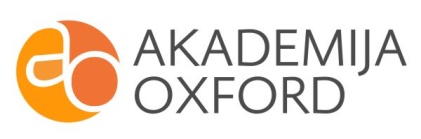 